南通口岸联合办公中心健身器材询价公告 南通市商务局对南通口岸联合办公中心健身器材拟采用询价方式进行政府采购，欢迎符合条件的供应商参与采购活动。现将有关事项公告如下：一、采购项目名称及项目编号（一）项目名称：南通口岸联合办公中心健身器材采购（二）项目编号：NTSWJZC2020XX二、采购项目的预算预算金额：人民币58000元，预算金额同时为最高限价，供应商报价不得超过预算金额。资金来源：财政资金三、采购方式询价  四、供应商参加询价应当具备下列条件：1.具备独立承担民事责任的能力；2.具有良好的商业信誉和健全的财务会计制度；3.具有履行合同所必需的设备和专业技术能力；4.有依法缴纳税收和社会保障资金的良好记录；5.参加本次政府采购活动前三年内，在经营活动中没有重大违法记录；6.法律、行政法规规定的其他条件。五、项目概况及采购需求 （一）项目概况：口岸联合办公中心，查验单位使用。（二）采购需求：详见《南通口岸联合办公中心健身器材采购需求》（附件1）六、响应文件要求（一）报名、资格文件。供应商应认真、详细、清楚填写《供应商报名表》（附件2）所有内容，并提供下列材料：1.法人或者其他组织的营业执照等证明文件，法定代表人证明材料并加盖公章，法定代表人身份证复印件，或授权代表身份证复印件及法定代表人授权书；2.具备履行合同所必需的设备和专业技术能力的证明材料，其中包括：乒乓球桌、健身器材原厂针对本项目的售后服务承诺函；非南通市范围内注册的供应商，提交能提供全天24小时售后服务的书面承诺，南通市范围内有维保机构或代理维护维修公司的证明材料，如，与代理维护维修公司签订质保连带责任条款的协议书等。3.依法缴纳税收和社会保障资金的相关资料；4.参加本次政府采购活动前三年内，在经营活动中没有重大违法记录的书面申明；5.未列入失信被执行人、重大税收违法案件当事人名单、政府采购严重失信行为记录名单的书面申明；    6.与参与本次询价的其他供应商不存在联合体关系，不存在“单位负责人为同一人或者存在控股、管理关系”的书面承诺。供应商提交的《供应商报名表》（附件2）等报名、资格文件，必须经过法定代表人或授权代表签名并加盖供应商公章；须单独密封，封面书写本次政府采购项目名称及采购编号，密封处加盖供应商公章。 （二）报价文件。供应商必须按照询价文件要求，对照《采购需求说明》，完成《报价单》（附件3），报价金额不得超过采购预算，超过预算的按照无效响应处理。报价文件须密封，封面书写本次政府采购项目名称及项目编号，密封处加盖供应商公章。报价金额应当包含本项目所有的人工费、设备费、安装调试、规费、税金等所有费用。成交价在合同实施期间不因市场变化因素而变动；供应商应详细阅读询价文件的全部内容，根据采购项目需求，必须对各单个项目分别报价，并汇总后总报价。如有单个项目漏报价，将视为无效响应。不按询价文件的要求提供响应文件，导致报价无效，按无效响应处理。供应商须详细、认真阅读响应文件要求，如有任何疑问，均可致电采购人咨询。 七、提交响应文件截止时间及地点 截止时间：2020年10月9日15:00。地点：南通报业传媒大厦8楼南通市商务局809室，地址：南通市世纪大道8号，联系人：丁峰，电话：0513-85115245。供应商必须在上述截止时间前，将报名、资格文件（附件2）和报价文件（附件3）分别密封一起送达本条指定地点。在截止时间后送达的响应文件为无效文件，采购人依照规定拒收。八、询价时间及地点询价开启时间：2020年10月9日下午15:00 。地点：南通报业传媒大厦8楼南通市商务局809室，地址：南通市世纪大道8号。九、评定成交供应商的标准和方法询价小组根据符合采购需求、质量和服务相等且报价最低的原则确定成交供应商；如出现两家及以上相同的最低报价，则由询价小组现场组织抽签确定成交供应商。十、公告网站、公告时间及咨询（一）公告网站：南通市商务局网站通知栏目。（二）公告时间：自2020年9月28日起，至2020年10月9日止。（三）咨询电话：0513-85115245。十一、特别提醒（一）供应商应当按照询价文件的要求，认真、仔细编制报名文件、报价文件等响应文件，并对响应文件的真实性、合法性承担法律责任。（二）供应商应认真、详细阅读询价文件，严格遵守约定，响应文件不符合规定要求的，将面临无效响应后果，如有任何疑问，请及时来人、来电咨询。十二、采购人的名称、地址和联系方式采购人名称：南通市商务局 地址：南通市世纪大道8号南通报业传媒大厦  联系方式：0513-85115245，联系人：丁峰。监督电话：0513-85115218（南通市商务局机关纪委）南通市商务局2020年9月28日附件1： 南通口岸联合办公中心健身器材采购需求二、无排它性要求1、需求清单中有建议品牌，只是建议所采购产品的档次。供应商可以选择“建议品牌产品”，也可以选择“非建议品牌产品”，但所选“非建议品牌产品”的档次须经采购小组一致认定等于或高于“建议品牌产品”档次，其产品技术参数须等于或高于“建议品牌产品”型号的技术参数，否则将作无效磋商响应处理。供应商提供“非建议品牌产品”参加询价响应的，必须按以下要求，提供完整齐全的证明文件（缺一不可），否则视其为重大漏项，作无效响应处理： ①由相关机构出具的检测报告；②技术白皮书；③生产许可证； 上述①②③项的复印件必须加盖厂家红章，原件需携带至投标现场，以便评审时核查。当三分之二采购小组成员认定，所投品牌档次低于建议品牌档次的，将作无效投标处理。若某项产品为某厂家独家生产，投标人无法从该厂家获得产品，且无相应替代产品，经核实的，该项产品在报价中剔除，另行采购。三、签订合同后20天内完成相关设施设备的安装调试工作，并具备由需方验收条件。本项目应提供不少于1年的免费质量保证期，投标人应提供详细的售后服务方案。在质保期内因工程或产品本身质量问题发生故障，需免费更换或维修，超过质保期后，所有产品提供终身成本维修（维修只收取部件成本费）。产品在使用过程中出现质量问题，提供4小时响应，24小时不能解决问题的，必须应急弥补或提供相应产品给予替代使用，否则采购人将自行采取必要的措施，由此产生的风险和费用由供应商承担。质保期后仍提供维修服务，收取材料成本费。 四、付款：中标单位安装调试完毕，验收合格后十五个工作日内支付合同总金额的90%，余款质保期结束后一周内付清。 合同签订与验收付款一、成交供应商凭成交通知书10个工作日内与采购人签订合同。合同一式肆份，采购单位、供应商各贰份。所签合同不得对采购文件作实质性修改。采购单位不得向成交供应商提出不合理的要求作为签订合同的条件，不得与成交供应商私下订立背离采购文件实质性内容的协议。二、采购单位按合同约定积极配合成交供应商履约，成交供应商履约到位后，请以书面形式向采购单位提出验收申请，采购单位接到申请后原则上在5个工作日内及时组织相关专业技术人员，必要时邀请质检等部门共同参与验收，并出具验收报告，验收合格的原则上5个工作日内支付相应款项。三、采购单位故意推迟项目验收时间的，与成交供应商串通或要求成交供应商通过减少货物数量或降低服务标准的，在履行合同中采取更改配置、调换物品等手段的，要求成交供应商出具虚假发票或任意更改销售发票的，谋取不正当利益的，承担相应的法律责任。四、成交供应商出现违约情形，应当及时纠正或补偿；造成损失的，按合同约定追究违约责任；发现有假冒、伪劣、走私产品、商业贿赂等违法情形的，应由采购单位移交工商、质监、公安等行政执法部门依法查处。五、按采购合同约定支付的货款，财务直接支付。六、不响应付款方式的，视同响应文件无效，按无效响应文件处理。七、付款详见合同相关条款，以上项目款的支付不计息。附件2： 法定代表人身份证明 南通市商务局：          先生／女士：现任我单位　　　　　　　职务，为法定代表人，特此证明。身份证号码：投标供应商（盖章）：法人或被授权人（签字或盖章）：                                         日期： 法定代表人授权委托书 南通市商务局：本授权委托书声明：我　　   　（姓名）系　　  　（供应商名称）的法定代表人，现授权委托　　   （姓名）为我公司代理人，以本公司的名义参加本项目的询价响应活动。代理人在开标、评标、合同谈判过程中所签署的一切文件和处理与之有关的一切事务，我均予以承认。被委托授权人无转委权。特此委托。被委托授权人身份证号：法定代表人签字：被委托授权人签字：投标供应商（盖章）：                                         日期：具备履行合同所必需的设备和专业技术能力的书面声明 南通市商务局：我单位（投标单位名称）郑重承诺：贵方组织的南通口岸联合办公中心健身器材项目，我单位(在下划线上如实填写：有或没有）履行合同所必需的设备和专业技术能力。投标供应商（盖章）：法人或被授权人（签字或盖章）：日期：6、无重大违法记录声明我公司郑重声明：参加本次政府采购活动前 3 年内，我公司在经营活动中没有因违法经营受到刑事处罚或者责令停产停业、吊销许可证或者执照、较大数额罚款等行政处罚。在投标截止时间节点，没有被“信用中国”（www.creditchina.gov.cn）、“中国政府采购网”（www.ccgp.gov.cn）、“信用江苏”（www.jscredit.cn/index.htm）网站列入失信被执行人、重大税收违法案件当事人名单、政府采购严重违法失信行为记录名单。法人或委托授权人签字：供应商名称（盖章）：时间：二、商务报价响应文件相关的格式文件及表格1、询价响应函 南通市商务局：（一）根据已收到的（项目名称）的询价文件，我方经仔细研究询价文件全部内容后，愿以人民币（大写）                          （小写¥       ） 的总价，按询价文件的要求承包本次询价范围内的全部内容，修补项目中的任何缺陷。（二）我方保证在工期       完成并通过采购人验收，否则自愿接受采购人询价文件中规定的相关处罚。（三）我方金额为人民币元的询价保证金已按询价文件的要求提交。（四）贵单位的询价文件及相关附件、成交通知书和本询价响应文件将构成约束我们双方的合同。投标供应商（盖章）：法人或被授权人（签字或盖章）：日期：2、报价明细表说明：1、本项目预算、最高限价为5.8万元，投标报价超过此金额的为无效报价。2、综合单价为全费用单价，包含施工的人工费、设备材料费、安装调试、规费、税金等，以及完成本项目所必需的所有费用。3、满足所有技术、商务条款的，投标报价最低者成交。投标供应商（盖章）：法人或被授权人（签字或盖章）：日期：序号产品名称建议品牌数量单位产品技术要求说明参考图片1室内乒乓球桌红双喜    巨龙    STIGA1张台面长度2740mm-2743mm，台面宽度1525±2mm，台面高度760±2mm,产品通过国际乒联（ITTF）认证，球台侧面印有ITTF的标志单折移动式，脚轮直径125mm，带刹车，金属球台边框。产品附赠高档乒乓球网架，产品符合中国QB/T2700-2005轻工业标准中的成年优等品要求并在投标时提供国家轻工业文体用品质量监督检验中心检测合格的检验报告。（复印件加盖原厂红章）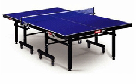 2乒乓球翻分牌红双喜    巨龙    STIGA1块使用尺寸不小于388×190×200（mm)折叠式，工程塑料外壳，特制纸板芯页。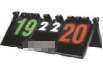 3PVC地胶(适用乒乓球运动）欧立曼  英利奥    劲踏56㎡产品厚度4.5mm,卷宽1.8m，卷长20m,阻燃等级1级，DIN18032抗冲击性能≥8N/M,耐磨性能检测划痕≤10mm,抗凹陷性能EN1516检测≤0.6mm,隔音性能ISO717-22-30dB,球类反弹DIN18032标准95%，摩擦系数GB/T14833-1993测试0.45-0.65，邵氏A硬度50-90，拉断伸长率≥120%，拉伸强度≥3.0Mpa，有毒有害物质按GB18586-2001检测合格。耐磨层厚度≥0.45mm。表面纹理网格、布纹或类似纹理。投标时提供连续近5年的灰分检测报告，且灰分含量＜5%。（复印件加盖原厂红章）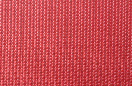 4跑步机天展    迈特森     好家庭1台占地面积不小于： 1860×950× 1480mm 
跑步机速度 1- 20 km/h 
跑步机升降 1-15% 
跑步面积 不小于142×50 cm 
跑带规格 防静电防打滑跑带 
显示屏幕  LCD屏幕显示距离/时间/速度/坡度/心律/卡路里/程序等信息；跑步机采用不小于2.0HP节能马达。投标时提供生产厂家的质量体系认证证书、环境管理体系认证证书、职业健康安全管理体系认证证书。（复印件加盖原厂红章）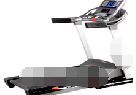 5电控椭圆机天展    迈特森     好家庭1台产品规格不小于180*73*172CM，净重不低于85kg                                                           产品特征：前驱式设计，电控助力调节1-24档调节，不小于10公斤助力磁控轮，四个不同坡度调节，双轨道设计，扶手调节助力快捷按键，电子表显示有时间，距离，热量，心率，音响系统，蓝牙系统，IAPD支架等功能。投标时提供生产厂家的质量体系认证证书、环境管理体系认证证书、职业健康安全管理体系认证证书。（复印件加盖原厂红章）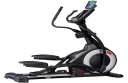 6动感单车天展     迈特森     好家庭1台产品规格不小于：123*54*116CM  净重不低于41KG                                                                                                              产品特征：不小于18KG大飞轮，皮带传动，电子表可以显示时间，心率，距离，热量等，电子表设计可以放平板支架，头层牛皮刹车系统设计，更耐磨，特色超大座垫；坐垫高度可上下前后调整，方便不同身高的人使用；前脚管有滑轮设计，移动方便。投标时提供生产厂家的质量体系认证证书、环境管理体系认证证书、职业健康安全管理体系认证证书。（复印件加盖原厂红章）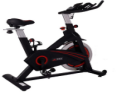 7液阻划船器天展       迈特森     好家庭1台划船器可以模拟体验真实划水的视觉，声音和感觉；划船器的展开尺寸不小于：2200*610*590mm；主架由坚实耐用的白腊木构成，结合金属部件，平台坚固，经久耐用，可以带来木质震动的仿真感受，最大可承重150kg；双槽座椅滑轨光滑且无噪音，座椅采用曲线防滑设计；脚踏板倾斜角度设计，可轻松调节，可以固定足跟位置；水箱阻力可调节；不锈钢三叶阻力轮；光滑，干净，安静且免维护耐用的驱动带；带有反冲系统，配合充分拉伸长度的皮带和2个精准的单程轴承，方便叶轮快速转动。投标时提供生产厂家的质量体系认证证书、环境管理体系认证证书、职业健康安全管理体系认证证书。（复印件加盖原厂红章）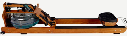 8五人站           （2+1组配重）天展    迈特森     好家庭1台产品规格不小于288*258*212cm 净重不低于350kg 。                                           产品特征：标准不低于50*70的优质钢管结构为主管，保证机器安全可靠和耐久性，可以锻炼高拉、直臂下拉、扩胸、臂部夹胸训练、蹬腿训练，腕力夹胸训练、坐姿提重、踢腿、前勾腿、单双杠后勾腿训练、站姿提重、侧身提拉、后勾腿、侧踢腿、单腿高抬腿、坐姿划船、单臂划船、深蹲训练等，可以同时五个人一起使用， 配重不低于145KG.  杠铃片需要自己自由搭配合适重量。提供生产厂家的质量体系认证证书、环境管理体系认证证书、职业健康安全管理体系认证证书。（复印件加盖原厂红章）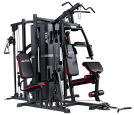 9深蹲架+训练凳天展    迈特森     好家庭1套产品规格不小于98*162*225CM, 净重不低于80kg。 （配100公斤杠铃和40公斤可调节哑铃1副）                                                                        产品特征：规格不小于2.5MM加厚管材主架设计，关键承重部位保护杠采用规格不低于8.0MM厚钢板，更好保障安全防护，可以深蹲，举重等功能，整机配合哑铃凳，举重多角度，具有不少于20个档位和角度多方位调节，充分锻炼上肢和腿部肌肉可有效锻炼胸部、腿部肌肉和二头肌等。（搭配训练凳，可以坐姿肩推，上斜卧推，平推，斜推等）。投标时提供生产厂家的质量体系认证证书、环境管理体系认证证书、职业健康安全管理体系认证证书。（复印件加盖原厂红章）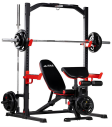 10健腹板 天展    迈特森     好家庭1块产品规格不小于175*60*78cm
产品毛重不低于12.5kg
产品功能：采用规格不小于50*50mm管材，高仿皮靠垫，仰卧起坐快速消耗腹部脂肪，俯卧撑可以锻炼胸部结合臂力锻炼，锻炼胸肌与二头肌，打造力量型胸肌等。投标时提供生产厂家的质量体系认证证书、环境管理体系认证证书、职业健康安全管理体系认证证书。（复印件加盖原厂红章）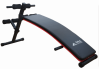 11多功能 踏步机天展       迈特森     好家庭1台产品规格不小于90*46*124cm, 净重：不小于16kg,                                                 产品特征：双液压缸踏步系统，带扶手，电子表显示时间，次数，距离等，带扭腰盘，哑铃，可调助力，左右踏摆功能。功效：燃烧热量，提高心率和有氧呼吸能力以外，还能帮助健身着对小腿，腿腱，股四头肌和臀部肌肉进行塑形，通过产品使用可以使容易堆积肉的部位得到更有效的锻炼。投标时提供生产厂家的质量体系认证证书、环境管理体系认证证书、职业健康安全管理体系认证证书。（复印件加盖原厂红章）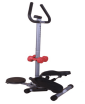 12单双杠天展       迈特森     好家庭1台产品规格不小于180*101*225cm, 净重：不低于45kg,                                                      产品特征：全新的造型设计，引进最新的欧美元素和人体工程学，使用性能舒适，坚固厚实，可实现引体向上，撑杆，双杆臂屈伸，仰卧起坐等功能，对提高上肢，肩带，胸部及腹部力量有显著效果，高度有3个档位调节，适合不同身高人群使用。投标时提供生产厂家的质量体系认证证书、环境管理体系认证证书、职业健康安全管理体系认证证书。（复印件加盖原厂红章）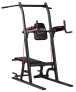 13健身房商用地胶欧立曼  英利奥    劲踏63㎡每卷规格，厚度2.0mm；宽度2.0m，发泡底层。符合国家标准要求。多种颜色可选。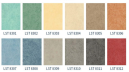 序号项目名称计量单位数量单价小计技术参数响应响应品牌型号1 2 3 4 5 6 7 8 